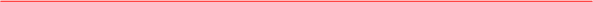 附件 12024 年河南省民办普通高等学校专业建设资助项目申报表学校名称（本科）： （盖章）                               申报日期：       年     月     日2024 年河南省民办普通高等学校专业建设资助项目申报表学校名称（高职）： （盖章）                                 申报日期：      年     月     日附件 2河南省民办普通高等学校专业建设资助项目申报书学  校  名  称	 专  业  名  称	 专业层次(本科、专科)	 专 业 开 设 时 间 		 项 目 负 责 人                         填  报  日  期                         2023 年 9 月填 写 说 明一、申报书的各项内容要实事求是，真实可靠。文字表达要明确、简洁。二、表中空格不够时，可另附页，但页码要清楚。三、申报书用 A4 纸双面印制，在左侧装订。一、项目负责人基本情况*专业指由教育部、省教育厅正式批准或备案的普通本专科专业。**学生均指民办高校统招本专科学生，不包括成教生、自考生。***获奖情况只填写地市（厅）级及以上科技与教育行政管理部门设立的奖项（不包 含本校设立的奖项）并提供证书或获奖文件复印件。****国家级或省级一流专业（普通本科）、国家级或省级高水平专业群专业或省级 示范专业（高职） 提供相关证明。二、 本专业师资队伍情况*老、中、青分别指55岁（含）以上、 40 ～ 55岁、 40岁（含）以下。**教学研究论文、编写的教材和承担的教学改革项目需另附目录清单及版权页复印 件或立项证明材料。***获奖情况只填写地市（厅）级及以上科技与教育行政管理部门设立的奖项（不包 含本校设立的奖项）并提供证书或获奖文件复印件。三、本专业教学条件*实验开出率应提供应开实验项目列表及实际开设实验项目和所用实验仪器设备等。**教学经费指专业业务费、教学差旅费、教学仪器维修费、教学仪器设备购置费、图 书资料购置费等。四、本专业科研学术水平*教师发表的科技论文、出版的学术专著情况需另附目录清单及版权页复印件。**科学研究及开发项目及获奖只填写地市（厅）级及以上科技与教育行政管理部门设 立的奖项（不包含本校设立的项目及奖项） 并需要提供立项证明或获奖证明材料。如 果是企业委托项目，项目经费在5万元及以上可以列入。五、 本专业近5 年学生参加科技研究与开发、社会实践和获奖情况*年级班级需注明××××级×班（例2015级2班）**项目性质分教师科研项目、学校立项学生科研项目、学生自选项目、其他等类型填 写。***各类奖励情况只填写地市（厅）级及以上科技与教育行政管理部门设立的奖项（不 包含本校设立的奖项）并需要提供获奖证明材料。六、本专业教学效果与社会评价*各类获奖情况只填写地市（厅）级及以上科技与教育行政管理部门设立的奖项（不包 含本校设立的奖项）并需要提供获奖证明材料。七、专业有关状况与人才需求分析八、专业建设与管理的目标、思路和措施*专业建设与管理的目标、思路和措施中关键指标应尽量数字化描述，相关指标应该做 到可落实、可评价、可衡量。— 21 —九、学校意见附件 3河南省民办普通高等学校专业建设期满预期目标表学校名称（盖章）：      专业名称：       专业层次：         立项年份：      专业负责人签字：备注：1.此表分专业填写，“专业层次”填写本科或专科， 表中所有内容均只针对建设期满所验收专业。2.表中的 “平均”或 “人均”对 “立项建设时情况”栏是指申请书中的近三年平均数或三年内的人均数，对 “立项建设期满所定预期 目标”栏依据立项申报书中相关目标与任务部分提取相关数据填写。3.表中所列指标的计算方法均按教育部关于印发《普通高等学校基本办学条件指标（试行）》的通知（教发〔2004〕2 号）中所定义内容计算。 如果某一名教师同时承担本次验收的两个及以上专业的教学工作，则只能选择其中一个专业为全职，可取1 计入该专业师资总数，其相关成 果也只能归入到其选择的全职专业，其他专业只能为兼职，计算师资时只能取0.5 计入，其相关成果不能归入兼职专业。各验收专业财政拨 付的建设经费和相应配套资金不能在两个不同验收专业中重复计算。4.表中所有指标填报必须严格按照示例进行填写，缺项的数据按 “无”填写，不要填写 “ 0”。各数据填写时要特别注意相关指标的单 位，如万元、元等。专职教师队伍年龄结构中老、中、青的年龄界限分别指 55 岁（含）以上、40 ～ 55 岁、40 岁（含）以下。教学 经费指专业业务费、教学差旅费、教学仪器维修费、教学仪器设备购置费、图书资料购置费等，实践教学经费是指实验（耗材）、 实习、实训所支付供学生使用的经费，不含学生自己支付的费用。附件 42024 年专业建设资助项目绩效目标— 26 —附件 52024 年专业建设资助项目实施方案一、项目概况1.项目名称2.项目建设内容及规模3.项目建设依据（行业规划、有关标准及相关文件）二、项目建设必要性1.项目现状简介2.目前存在问题3.预期建设目标三、项目实施方式1.项目组织方式(项目由哪个部门负责实施，需购买的项目采取何种采购方式等内容)2.项目实施进度安排（项目各实施节点的计划完成时间）3.相关配套措施附件 6河南省民办普通高等学校专业建设期满检查验收自评表学校名称（盖章）：           专业名称：       专业层次：     立项年份：        专业负责人签字：备注：1、此表分专业填写，“专业层次”填写本科或专科。表中所有内容均只针对所验收专业。2、表中的 “平均”或 “人均”对 “立项建设时情况”栏是指申请书中的近三年平均数或三年内的人均数，对 “立项建设后至今情况”栏是指立项建设后至验收 时几年内的平均数或人均数，对 “立项建设时预期目标”栏依据立项申报书中相关目标与任务部分提取相关数据填写，如没有表中所界定的相关指标，则在相 应指标处填写 “无”，如申报书有相关指标而不填写的， 则按弄虚作假处理。3、表中所列指标的计算方法均按教育部关于印发《普通高等学校基本办学条件指标（试行）》的通知（教发〔2004〕2 号）中所定义内容计算。如果某一名教师同时承担本 次验收的两个及以上专业的教学工作，则只能选择其中一个专业为全职，可取1 计入该专业师资总数，其相关成果也只能归入到其选择的全职专业，其他专业只能为兼职， 计算师资时只能取0.5 计入，其相关成果不能归入兼职专业。各验收专业财政拨付的建设经费和相应配套资金不能在两个不同验收专业中重复计算。4、表中所有指标填报必须严格按照示例进行填写，缺项的数据按 “无”填写，不要填写 “ 0”。各数据填写时要特别注意相关指标的单位，如万元、元等。专职 教师队伍年龄结构中老、中、青的年龄界限分别指 55 岁（含） 以上、40～ 55 岁、40 岁（含） 以下。教学经费指专业业务费、教学差旅费、教学仪器维修费、 教学仪器设备购置费、图书资料购置费等。5、根据建设立项申报书中的建设目标及专业建设成效自我客观评价， 自评结果分为优秀、合格和不合格三档。每一大项中所有小项指标均已达到建设目标或较 申报书中数据均有改善的，该大项认定为合格；每一大项中有 2 个及以上小项指标没有达到建设目标或较申报书数据没有改善的，认定该大项不合格。大项 1-8 均合格且第 9 项特色明显，整体评定为优秀；大项 1-7 中有 2 个及以下不合格且大项 8 合格者，整体评定为合格；大项 1-7 中有 3 个及以上不合格或大项 8 不 合格者，整体评定为不合格。6、表中所有数据必须有相应的实证材料支撑，证据归类合理，逻辑指向清晰，便于专家在评审与现场验收中依据当年申报书逐一核对，务必如实填写，如发现 弄虚作假者， 一经核实，实行一票否决，认定为不合格档次。— 29 —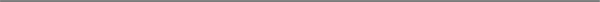 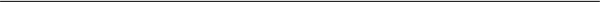 河南省教育厅办公室    主动公开    2023 年 9 月 7 日印发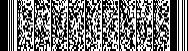 序号专业名称学科  门类  （理  工农  医文）授予 学位 类别专业开设 时间现有  在校生 人数累计  毕业生 人数项  目 负责人是否省民办普通高校品牌专业建设点或资助专业(年度）是否 验收验收年度是否为国家级 或省级一流本 科专业建设点联系方式序号专 业 名 称专业大 类（19 个专业 大类）专业开设 时间现有  在校生 人数累计  毕业生 人数项  目 负责人是否省民办普通高校品牌专业建设点或资助专业(年度）是否 验收验收年度是否为国家级或省级高水平专业群专业或省级示范专业联系方式专 业 基 本 情 况专 业 基 本 情 况专 业 基 本 情 况专 业 基 本 情 况专 业 基 本 情 况专 业 基 本 情 况专 业 基 本 情 况专 业 基 本 情 况专 业 基 本 情 况专业名称专业名称专业代码专业代码修业年限修业年限所在院系所在院系所在院系专业设置时间*专业设置时间*首次招生时间**首次招生时间**首次招生时间**首次招生时间**首次招生时间**首届毕业生时间首届毕业生时间已有毕业生届数已有毕业生届数已有毕业生届数已有毕业生届数已有毕业生届数现有在校生数现有在校生数累计毕业生数累计毕业生数累计毕业生数累计毕业生数累计毕业生数是否民办普通高校品牌专业建设点或获得过学科专业建设资助(年度)是否民办普通高校品牌专业建设点或获得过学科专业建设资助(年度)是否民办普通高校品牌专业建设点或获得过学科专业建设资助(年度)是否民办普通高校品牌专业建设点或获得过学科专业建设资助(年度)是否民办普通高校品牌专业建设点或获得过学科专业建设资助(年度)是否民办普通高校品牌专业建设点或获得过学科专业建设资助(年度)是否民办普通高校品牌专业建设点或获得过学科专业建设资助(年度)是否民办普通高校品牌专业建设点或获得过学科专业建设资助(年度)是否验收（验收年度）是否验收（验收年度）是否验收（验收年度）是否验收（验收年度）是否验收（验收年度）是否验收（验收年度）是否验收（验收年度）是否验收（验收年度）是否为国家级或省级一流本科专业建设点（普通本科） ****是否为国家级或省级一流本科专业建设点（普通本科） ****是否为国家级或省级一流本科专业建设点（普通本科） ****是否为国家级或省级一流本科专业建设点（普通本科） ****是否为国家级或省级一流本科专业建设点（普通本科） ****是否为国家级或省级一流本科专业建设点（普通本科） ****是否为国家级或省级一流本科专业建设点（普通本科） ****是否为国家级或省级一流本科专业建设点（普通本科） ****是否为国家级或省级高水平专业群专业或省级示范专业（高职） ****是否为国家级或省级高水平专业群专业或省级示范专业（高职） ****是否为国家级或省级高水平专业群专业或省级示范专业（高职） ****是否为国家级或省级高水平专业群专业或省级示范专业（高职） ****是否为国家级或省级高水平专业群专业或省级示范专业（高职） ****是否为国家级或省级高水平专业群专业或省级示范专业（高职） ****是否为国家级或省级高水平专业群专业或省级示范专业（高职） ****是否为国家级或省级高水平专业群专业或省级示范专业（高职） ****项目负责人基本情况项目负责人基本情况项目负责人基本情况项目负责人基本情况项目负责人基本情况项目负责人基本情况项目负责人基本情况项目负责人基本情况项目负责人基本情况姓名姓名性别性别出生年月出生年月学历学历学位学位专业技术职务专业技术职务现任职务(包括社会兼职)现任职务(包括社会兼职)从事专业从事专业担任本校本专业负责人时间及在本校从教时间担任本校本专业负责人时间及在本校从教时间担任本校本专业负责人时间及在本校从教时间联系电话联系电话办公电话：                      手机：办公电话：                      手机：办公电话：                      手机：办公电话：                      手机：办公电话：                      手机：办公电话：                      手机：办公电话：                      手机：电子信箱电子信箱项目负责人获奖励情况***项目负责人获奖励情况***项目负责人获奖励情况***项目负责人获奖励情况***项目负责人获奖励情况***项目负责人获奖励情况***项目负责人获奖励情况***项目负责人获奖励情况***项目负责人获奖励情况***时间获奖项目及奖励等级获奖项目及奖励等级获奖项目及奖励等级获奖项目及奖励等级获奖项目及奖励等级获奖项目及奖励等级获奖项目及奖励等级授奖单位专职教师人数中高级职称比例%兼职教师数及比例兼职教师数及比例(    ％)(    ％)双师型教师数及比例双师型教师数及比例(    ％)(    ％)专职教师中老、中、青的比例*专职教师中老、中、青的比例*:            ::            :专职教师中具有研究生学历的比例专职教师中具有研究生学历的比例%%具有硕士学位人数具有博士学位人数专职教师近5年发表教学研究论文数量**专职教师近5年发表教学研究论文数量**专职教师近5年编写出版的教材数量**专职教师近5年编写出版的教材数量**专职教师近5年承担的教学改革项目数量**专职教师近5年承担的教学改革项目数量**近5年专职教师教学改革获奖情况(指获奖励的优秀教学成果等) ***近5年专职教师教学改革获奖情况(指获奖励的优秀教学成果等) ***近5年专职教师教学改革获奖情况(指获奖励的优秀教学成果等) ***近5年专职教师教学改革获奖情况(指获奖励的优秀教学成果等) ***获奖时间获奖项目名称及奖励等级获奖项目名称及奖励等级获奖项目名称及奖励等级用于本专业教学、科研、实验等仪器设备价值用于本专业教学、科研、实验等仪器设备价值用于本专业教学、科研、实验等仪器设备价值万元万元教材中使用近5年出版的教材比例教材中使用近5年出版的教材比例教材中使用近5年出版的教材比例%%实验开出率*实验开出率*实验开出率*%%近5年本专业生均教学经费**近5年本专业生均教学经费**近5年本专业生均教学经费**近5年本专业生均教学经费**近5年本专业生均教学经费**年         元年        元年        元年         元年         元年         元年        元年        元稳定的校外实践教学基地情况稳定的校外实践教学基地情况稳定的校外实践教学基地情况稳定的校外实践教学基地情况稳定的校外实践教学基地情况单  位有否协议承担的教学任务承担的教学任务每次接受学生人数近5年教师在核心期刊发表论文数*近5年教师在核心期刊发表论文数*近5年教师在核心期刊发表论文数*近5年教师出版专著数*近5年教师出版专著数*近5年教师出版专著数*近5年教师主持的科技研究与开发项目情况**近5年教师主持的科技研究与开发项目情况**近5年教师主持的科技研究与开发项目情况**近5年教师主持的科技研究与开发项目情况**近5年教师主持的科技研究与开发项目情况**近5年教师主持的科技研究与开发项目情况**近5年教师主持的科技研究与开发项目情况**年份项目名称主持人下达或委托 项目单位项目经费（万元）项目经费（万元）完成情况近5年教师科研成果获奖励情况**近5年教师科研成果获奖励情况**近5年教师科研成果获奖励情况**近5年教师科研成果获奖励情况**近5年教师科研成果获奖励情况**近5年教师科研成果获奖励情况**近5年教师科研成果获奖励情况**年份获奖人获奖项目名称获奖项目名称获奖项目名称获奖等级授奖部门出版专著、发表论文情况出版专著、发表论文情况出版专著、发表论文情况出版专著、发表论文情况出版专著、发表论文情况出版专著、发表论文情况出版专著、发表论文情况专著或论文名称专著或论文名称作者年级*年级*出版社或刊物名称时间、期号参加科技研究与开发、社会实践等情况参加科技研究与开发、社会实践等情况参加科技研究与开发、社会实践等情况参加科技研究与开发、社会实践等情况参加科技研究与开发、社会实践等情况参加科技研究与开发、社会实践等情况参加科技研究与开发、社会实践等情况姓名年级*时间时间项  目  名  称项  目  名  称项目性质**获各类奖励情况***获各类奖励情况***获各类奖励情况***获各类奖励情况***获各类奖励情况***获各类奖励情况***获各类奖励情况***姓名年级班级*时间时间所获奖项及等级所获奖项及等级颁奖单位近5年学生参加各类教学和科技竞赛活动获奖情况*近5年学生参加各类教学和科技竞赛活动获奖情况*近5年学生参加各类教学和科技竞赛活动获奖情况*近5年学生参加各类教学和科技竞赛活动获奖情况*近5年学生参加各类教学和科技竞赛活动获奖情况*近5年学生参加各类教学和科技竞赛活动获奖情况*近5年学生参加各类教学和科技竞赛活动获奖情况*竞赛时间竞赛名称竞赛名称竞赛名称竞赛名称获奖等级获奖等级近5年本专业效益近5年本专业效益近5年本专业效益近5年本专业效益近5年本专业效益近5年本专业效益近5年本专业效益年年年年年年招生数%%%%%%投档学生第一专业 志愿报考率%%%%%%学生英语四级通过率%%%%%%毕业生初次就业率%%%%%%1.历史沿革与成就2.目前专业优势与特色3.专业培养目标和人才培养规格的具体描述4.本专业人才培养的社会背景、产业背景、行业背景和职业背景的调研与论证以及 人才需求情况与专业发展前景分析1.专业建设的整体目标与思路2.现有的人才培养方案实施情况、效果与进一步修改调整的计划及理由3.师资队伍建设的目标、思路与措施4.教学内容与课程体系改革的目标、思路与措施5.教材建设、教学设施建设(包括实验、实习、实训基地建设、图书 资料等)的目标、思路与措施6.教学管理的目标、思路与措施学校审核、推荐意见包括配套经费投入保证、重点专业建设进程（经费投入时间、建设项目和经费数额) 等(学校盖章)年      月     日专业负责人姓名性 别出生年月职称、职务学 位项目及其内容项目及其内容项目及其内容项目及其内容立项建设时情况立项建设时情况立项建设时情况立项建设时情况立项建设期满所定预期目标立项建设期满所定预期目标立项建设期满所定预期目标1、平均第一志愿上线率（%）-平均报到率（%）- 平均初次就业率（%）-平均升学率（%）1、平均第一志愿上线率（%）-平均报到率（%）- 平均初次就业率（%）-平均升学率（%）1、平均第一志愿上线率（%）-平均报到率（%）- 平均初次就业率（%）-平均升学率（%）1、平均第一志愿上线率（%）-平均报到率（%）- 平均初次就业率（%）-平均升学率（%）示例： 89%-86%-88%-9%示例： 89%-86%-88%-9%示例： 89%-86%-88%-9%示例： 89%-86%-88%-9%示例： 90%-无-92%-无示例： 90%-无-92%-无示例： 90%-无-92%-无2、学生获校级奖励（含各类竞赛）数-人均获奖 数-省级及以上获奖（含各类竞赛）数-总人均获 奖数2、学生获校级奖励（含各类竞赛）数-人均获奖 数-省级及以上获奖（含各类竞赛）数-总人均获 奖数2、学生获校级奖励（含各类竞赛）数-人均获奖 数-省级及以上获奖（含各类竞赛）数-总人均获 奖数2、学生获校级奖励（含各类竞赛）数-人均获奖 数-省级及以上获奖（含各类竞赛）数-总人均获 奖数示例： 36-0.1-18-0.15示例： 36-0.1-18-0.15示例： 36-0.1-18-0.15示例： 36-0.1-18-0.15示例： 48-0.12-24-0.18示例： 48-0.12-24-0.18示例： 48-0.12-24-0.183、在校学生数-专职教师数-兼职教师数-专业生 师比3、在校学生数-专职教师数-兼职教师数-专业生 师比3、在校学生数-专职教师数-兼职教师数-专业生 师比3、在校学生数-专职教师数-兼职教师数-专业生 师比示例： 360-18-8-20.17示例： 360-18-8-20.17示例： 360-18-8-20.17示例： 360-18-8-20.17示例： 无-22-无-18示例： 无-22-无-18示例： 无-22-无-184、专职教师队伍结构：具有研究生学历占比（%） -具有硕士学位人数-具有博士学位人数-高级职  称占比（%）-中级职称占比（%）-老、中、青的  占比（占比之和为 1）4、专职教师队伍结构：具有研究生学历占比（%） -具有硕士学位人数-具有博士学位人数-高级职  称占比（%）-中级职称占比（%）-老、中、青的  占比（占比之和为 1）4、专职教师队伍结构：具有研究生学历占比（%） -具有硕士学位人数-具有博士学位人数-高级职  称占比（%）-中级职称占比（%）-老、中、青的  占比（占比之和为 1）4、专职教师队伍结构：具有研究生学历占比（%） -具有硕士学位人数-具有博士学位人数-高级职  称占比（%）-中级职称占比（%）-老、中、青的  占比（占比之和为 1）示例： 70%-10-无-19.6%-30.02%-0.2:0.3:0.5示例： 70%-10-无-19.6%-30.02%-0.2:0.3:0.5示例： 70%-10-无-19.6%-30.02%-0.2:0.3:0.5示例： 70%-10-无-19.6%-30.02%-0.2:0.3:0.5示例： 90%-13-2-25%-36%-0.3:0.4:0.3示例： 90%-13-2-25%-36%-0.3:0.4:0.3示例： 90%-13-2-25%-36%-0.3:0.4:0.35、专职教师承担教学改革项目/获奖情况（总数- 校级数-省级数-国家级数-人均数）5、专职教师承担教学改革项目/获奖情况（总数- 校级数-省级数-国家级数-人均数）5、专职教师承担教学改革项目/获奖情况（总数- 校级数-省级数-国家级数-人均数）5、专职教师承担教学改革项目/获奖情况（总数- 校级数-省级数-国家级数-人均数）示例： 4/1-3/1-1/无-无-0.4/0.1示例： 4/1-3/1-1/无-无-0.4/0.1示例： 4/1-3/1-1/无-无-0.4/0.1示例： 4/1-3/1-1/无-无-0.4/0.1示例： 6/2-4/1-2/1-无-0.5/0.2示例： 6/2-4/1-2/1-无-0.5/0.2示例： 6/2-4/1-2/1-无-0.5/0.26、专职教师在核心期刊发表论文总数-出版教材 总数-校级及以上优质课程门数-总科研经费数 （万元）-人均科研经费数（万元）示例： 12-2-1-36-1.2示例： 20-3-2-50-1.67、校内实验及实训室总面积（平方米）-教学科 研仪器设备总值（万元） -生均仪器设备值（元） -相对稳定的校外实践教学基地总数-年平均接受 学生总人次数-本专业每年生均教学经费（元）- 本专业每年生均实践教学经费（元）示例： 300-270-3500-2-220-1200-300示例： 500-520-5500-3-310-1400-500河南省民办教育发展专项资金河南省民办教育发展专项资金河南省民办教育发展专项资金河南省民办教育发展专项资金河南省民办教育发展专项资金河南省民办教育发展专项资金河南省民办教育发展专项资金项目名称项目名称项目名称专业建设项目专业建设项目专业建设项目专业建设项目实施单位实施单位实施单位专业名称专业名称专业名称专业类型专业类型专业类型资金总额：资金总额：资金总额：其中： 财政拨款其中： 财政拨款其中： 财政拨款其他资金其他资金其他资金总目标总目标总目标总目标总目标总目标总目标支持民办普通高等学校内涵发展、提升专业建设水平支持民办普通高等学校内涵发展、提升专业建设水平支持民办普通高等学校内涵发展、提升专业建设水平支持民办普通高等学校内涵发展、提升专业建设水平支持民办普通高等学校内涵发展、提升专业建设水平支持民办普通高等学校内涵发展、提升专业建设水平支持民办普通高等学校内涵发展、提升专业建设水平具体目标具体目标具体目标具体目标具体目标具体目标具体目标一级 指标二级 指标三级指标三级指标三级指标 目标值备注备注产出 指标产出 数量“双师型”教师比例“双师型”教师比例**%依据使用奖 补资金建设 本专业情况， 对每项建设 内容选择或 自行设置多 个（具体数量 各专业自行 确定）产出数量的三级指 标，并设定相 应目标值。填表说明：1.此表为各高校专 业建设项目的绩效 目标模板。2.各学校可依据各 专业建设特点的不 同，自行增加或删除 三级指标，形成符合 专业建设内容的三 级指标，并设置相应 的目标值。3.各学校所设绩效 目标应明确、量化、 合理可行，清晰反映 奖补资金的预期产 出和效果。4、各学校需认真设 置本单位绩效目标， 各专业所设置的绩 效目标将作为项目 立项评审的重要依 据，同时也是绩效监 控和绩效评价的基产出 指标产出 数量新增引进教师人数新增引进教师人数**人依据使用奖 补资金建设 本专业情况， 对每项建设 内容选择或 自行设置多 个（具体数量 各专业自行 确定）产出数量的三级指 标，并设定相 应目标值。填表说明：1.此表为各高校专 业建设项目的绩效 目标模板。2.各学校可依据各 专业建设特点的不 同，自行增加或删除 三级指标，形成符合 专业建设内容的三 级指标，并设置相应 的目标值。3.各学校所设绩效 目标应明确、量化、 合理可行，清晰反映 奖补资金的预期产 出和效果。4、各学校需认真设 置本单位绩效目标， 各专业所设置的绩 效目标将作为项目 立项评审的重要依 据，同时也是绩效监 控和绩效评价的基产出 指标产出 数量新增引进硕士及以上学位教师人数新增引进硕士及以上学位教师人数**人依据使用奖 补资金建设 本专业情况， 对每项建设 内容选择或 自行设置多 个（具体数量 各专业自行 确定）产出数量的三级指 标，并设定相 应目标值。填表说明：1.此表为各高校专 业建设项目的绩效 目标模板。2.各学校可依据各 专业建设特点的不 同，自行增加或删除 三级指标，形成符合 专业建设内容的三 级指标，并设置相应 的目标值。3.各学校所设绩效 目标应明确、量化、 合理可行，清晰反映 奖补资金的预期产 出和效果。4、各学校需认真设 置本单位绩效目标， 各专业所设置的绩 效目标将作为项目 立项评审的重要依 据，同时也是绩效监 控和绩效评价的基产出 指标产出 数量新增引进副高以上职称教师人数新增引进副高以上职称教师人数**人依据使用奖 补资金建设 本专业情况， 对每项建设 内容选择或 自行设置多 个（具体数量 各专业自行 确定）产出数量的三级指 标，并设定相 应目标值。填表说明：1.此表为各高校专 业建设项目的绩效 目标模板。2.各学校可依据各 专业建设特点的不 同，自行增加或删除 三级指标，形成符合 专业建设内容的三 级指标，并设置相应 的目标值。3.各学校所设绩效 目标应明确、量化、 合理可行，清晰反映 奖补资金的预期产 出和效果。4、各学校需认真设 置本单位绩效目标， 各专业所设置的绩 效目标将作为项目 立项评审的重要依 据，同时也是绩效监 控和绩效评价的基产出 指标产出 数量新增省级及以上精品在线开放课 程数量新增省级及以上精品在线开放课 程数量**门依据使用奖 补资金建设 本专业情况， 对每项建设 内容选择或 自行设置多 个（具体数量 各专业自行 确定）产出数量的三级指 标，并设定相 应目标值。填表说明：1.此表为各高校专 业建设项目的绩效 目标模板。2.各学校可依据各 专业建设特点的不 同，自行增加或删除 三级指标，形成符合 专业建设内容的三 级指标，并设置相应 的目标值。3.各学校所设绩效 目标应明确、量化、 合理可行，清晰反映 奖补资金的预期产 出和效果。4、各学校需认真设 置本单位绩效目标， 各专业所设置的绩 效目标将作为项目 立项评审的重要依 据，同时也是绩效监 控和绩效评价的基产出 指标产出 数量新购置纸质图书数量新购置纸质图书数量**本依据使用奖 补资金建设 本专业情况， 对每项建设 内容选择或 自行设置多 个（具体数量 各专业自行 确定）产出数量的三级指 标，并设定相 应目标值。填表说明：1.此表为各高校专 业建设项目的绩效 目标模板。2.各学校可依据各 专业建设特点的不 同，自行增加或删除 三级指标，形成符合 专业建设内容的三 级指标，并设置相应 的目标值。3.各学校所设绩效 目标应明确、量化、 合理可行，清晰反映 奖补资金的预期产 出和效果。4、各学校需认真设 置本单位绩效目标， 各专业所设置的绩 效目标将作为项目 立项评审的重要依 据，同时也是绩效监 控和绩效评价的基产出 指标产出 数量新购置软件数量或电子图书或期 刊数新购置软件数量或电子图书或期 刊数**套（本）依据使用奖 补资金建设 本专业情况， 对每项建设 内容选择或 自行设置多 个（具体数量 各专业自行 确定）产出数量的三级指 标，并设定相 应目标值。填表说明：1.此表为各高校专 业建设项目的绩效 目标模板。2.各学校可依据各 专业建设特点的不 同，自行增加或删除 三级指标，形成符合 专业建设内容的三 级指标，并设置相应 的目标值。3.各学校所设绩效 目标应明确、量化、 合理可行，清晰反映 奖补资金的预期产 出和效果。4、各学校需认真设 置本单位绩效目标， 各专业所设置的绩 效目标将作为项目 立项评审的重要依 据，同时也是绩效监 控和绩效评价的基产出 指标产出 数量新购置实验室仪器数量新购置实验室仪器数量**台（套）依据使用奖 补资金建设 本专业情况， 对每项建设 内容选择或 自行设置多 个（具体数量 各专业自行 确定）产出数量的三级指 标，并设定相 应目标值。填表说明：1.此表为各高校专 业建设项目的绩效 目标模板。2.各学校可依据各 专业建设特点的不 同，自行增加或删除 三级指标，形成符合 专业建设内容的三 级指标，并设置相应 的目标值。3.各学校所设绩效 目标应明确、量化、 合理可行，清晰反映 奖补资金的预期产 出和效果。4、各学校需认真设 置本单位绩效目标， 各专业所设置的绩 效目标将作为项目 立项评审的重要依 据，同时也是绩效监 控和绩效评价的基产出 指标产出 数量新增市（厅）级及以上教改及科研 课题项目数新增市（厅）级及以上教改及科研 课题项目数**项依据使用奖 补资金建设 本专业情况， 对每项建设 内容选择或 自行设置多 个（具体数量 各专业自行 确定）产出数量的三级指 标，并设定相 应目标值。填表说明：1.此表为各高校专 业建设项目的绩效 目标模板。2.各学校可依据各 专业建设特点的不 同，自行增加或删除 三级指标，形成符合 专业建设内容的三 级指标，并设置相应 的目标值。3.各学校所设绩效 目标应明确、量化、 合理可行，清晰反映 奖补资金的预期产 出和效果。4、各学校需认真设 置本单位绩效目标， 各专业所设置的绩 效目标将作为项目 立项评审的重要依 据，同时也是绩效监 控和绩效评价的基产出 指标产出 数量新增校企合作共建校内专业实验 （实训）室数新增校企合作共建校内专业实验 （实训）室数**个依据使用奖 补资金建设 本专业情况， 对每项建设 内容选择或 自行设置多 个（具体数量 各专业自行 确定）产出数量的三级指 标，并设定相 应目标值。填表说明：1.此表为各高校专 业建设项目的绩效 目标模板。2.各学校可依据各 专业建设特点的不 同，自行增加或删除 三级指标，形成符合 专业建设内容的三 级指标，并设置相应 的目标值。3.各学校所设绩效 目标应明确、量化、 合理可行，清晰反映 奖补资金的预期产 出和效果。4、各学校需认真设 置本单位绩效目标， 各专业所设置的绩 效目标将作为项目 立项评审的重要依 据，同时也是绩效监 控和绩效评价的基产出 指标产出 数量新建校外实习（实训）基地数量新建校外实习（实训）基地数量**个依据使用奖 补资金建设 本专业情况， 对每项建设 内容选择或 自行设置多 个（具体数量 各专业自行 确定）产出数量的三级指 标，并设定相 应目标值。填表说明：1.此表为各高校专 业建设项目的绩效 目标模板。2.各学校可依据各 专业建设特点的不 同，自行增加或删除 三级指标，形成符合 专业建设内容的三 级指标，并设置相应 的目标值。3.各学校所设绩效 目标应明确、量化、 合理可行，清晰反映 奖补资金的预期产 出和效果。4、各学校需认真设 置本单位绩效目标， 各专业所设置的绩 效目标将作为项目 立项评审的重要依 据，同时也是绩效监 控和绩效评价的基产出 指标产出 数量………………依据使用奖 补资金建设 本专业情况， 对每项建设 内容选择或 自行设置多 个（具体数量 各专业自行 确定）产出数量的三级指 标，并设定相 应目标值。填表说明：1.此表为各高校专 业建设项目的绩效 目标模板。2.各学校可依据各 专业建设特点的不 同，自行增加或删除 三级指标，形成符合 专业建设内容的三 级指标，并设置相应 的目标值。3.各学校所设绩效 目标应明确、量化、 合理可行，清晰反映 奖补资金的预期产 出和效果。4、各学校需认真设 置本单位绩效目标， 各专业所设置的绩 效目标将作为项目 立项评审的重要依 据，同时也是绩效监 控和绩效评价的基产出 指标产出 质量“双师型”教师比例增长率“双师型”教师比例增长率**%依据产出数 量的三级指 标，设置一一 对应的产出 质量三级指 标。填表说明：1.此表为各高校专 业建设项目的绩效 目标模板。2.各学校可依据各 专业建设特点的不 同，自行增加或删除 三级指标，形成符合 专业建设内容的三 级指标，并设置相应 的目标值。3.各学校所设绩效 目标应明确、量化、 合理可行，清晰反映 奖补资金的预期产 出和效果。4、各学校需认真设 置本单位绩效目标， 各专业所设置的绩 效目标将作为项目 立项评审的重要依 据，同时也是绩效监 控和绩效评价的基产出 指标产出 质量专业生师比专业生师比* ：*依据产出数 量的三级指 标，设置一一 对应的产出 质量三级指 标。填表说明：1.此表为各高校专 业建设项目的绩效 目标模板。2.各学校可依据各 专业建设特点的不 同，自行增加或删除 三级指标，形成符合 专业建设内容的三 级指标，并设置相应 的目标值。3.各学校所设绩效 目标应明确、量化、 合理可行，清晰反映 奖补资金的预期产 出和效果。4、各学校需认真设 置本单位绩效目标， 各专业所设置的绩 效目标将作为项目 立项评审的重要依 据，同时也是绩效监 控和绩效评价的基产出 指标产出 质量新增引进教师后硕士及以上学位 教师比例新增引进教师后硕士及以上学位 教师比例**%依据产出数 量的三级指 标，设置一一 对应的产出 质量三级指 标。填表说明：1.此表为各高校专 业建设项目的绩效 目标模板。2.各学校可依据各 专业建设特点的不 同，自行增加或删除 三级指标，形成符合 专业建设内容的三 级指标，并设置相应 的目标值。3.各学校所设绩效 目标应明确、量化、 合理可行，清晰反映 奖补资金的预期产 出和效果。4、各学校需认真设 置本单位绩效目标， 各专业所设置的绩 效目标将作为项目 立项评审的重要依 据，同时也是绩效监 控和绩效评价的基产出 指标产出 质量新增引进教师后副高以上职称教 师比例新增引进教师后副高以上职称教 师比例**%依据产出数 量的三级指 标，设置一一 对应的产出 质量三级指 标。填表说明：1.此表为各高校专 业建设项目的绩效 目标模板。2.各学校可依据各 专业建设特点的不 同，自行增加或删除 三级指标，形成符合 专业建设内容的三 级指标，并设置相应 的目标值。3.各学校所设绩效 目标应明确、量化、 合理可行，清晰反映 奖补资金的预期产 出和效果。4、各学校需认真设 置本单位绩效目标， 各专业所设置的绩 效目标将作为项目 立项评审的重要依 据，同时也是绩效监 控和绩效评价的基新增省级及以上精品在线开放课 程的使用人时数**人时本依据。5、专业类型填写“普   通”、“优势”、“特色”三类。新购置图书（纸质与电子）的流通率**%本依据。5、专业类型填写“普   通”、“优势”、“特色”三类。新购置软件的使用人时数**人时本依据。5、专业类型填写“普   通”、“优势”、“特色”三类。新购置实验室仪器的使用人时数**人时本依据。5、专业类型填写“普   通”、“优势”、“特色”三类。新增市（厅）级及以上教改及科研 课题项目的鉴定数**项本依据。5、专业类型填写“普   通”、“优势”、“特色”三类。校内实验实训人时数**人时本依据。5、专业类型填写“普   通”、“优势”、“特色”三类。校外实习实训基地培训人时数**人时本依据。5、专业类型填写“普   通”、“优势”、“特色”三类。…………本依据。5、专业类型填写“普   通”、“优势”、“特色”三类。效果 指标社会 效益本专业招生增长率**%依据使用奖 补资金建设 本专业情况 及自行确定 的产出数量 和产出质量 的三级指标， 设置相应的 社会效益的 三级指标及 其目标值。本依据。5、专业类型填写“普   通”、“优势”、“特色”三类。效果 指标社会 效益投档学生第一专业志愿报考率**%依据使用奖 补资金建设 本专业情况 及自行确定 的产出数量 和产出质量 的三级指标， 设置相应的 社会效益的 三级指标及 其目标值。本依据。5、专业类型填写“普   通”、“优势”、“特色”三类。效果 指标社会 效益新生报到率**%依据使用奖 补资金建设 本专业情况 及自行确定 的产出数量 和产出质量 的三级指标， 设置相应的 社会效益的 三级指标及 其目标值。本依据。5、专业类型填写“普   通”、“优势”、“特色”三类。效果 指标社会 效益应届毕业生初次就业率**%依据使用奖 补资金建设 本专业情况 及自行确定 的产出数量 和产出质量 的三级指标， 设置相应的 社会效益的 三级指标及 其目标值。本依据。5、专业类型填写“普   通”、“优势”、“特色”三类。效果 指标社会 效益应届毕业生升学率**%依据使用奖 补资金建设 本专业情况 及自行确定 的产出数量 和产出质量 的三级指标， 设置相应的 社会效益的 三级指标及 其目标值。本依据。5、专业类型填写“普   通”、“优势”、“特色”三类。效果 指标社会 效益应届毕业生自主创业人数**人依据使用奖 补资金建设 本专业情况 及自行确定 的产出数量 和产出质量 的三级指标， 设置相应的 社会效益的 三级指标及 其目标值。本依据。5、专业类型填写“普   通”、“优势”、“特色”三类。效果 指标社会 效益应届毕业生 CET4/TEM4 通过率**%依据使用奖 补资金建设 本专业情况 及自行确定 的产出数量 和产出质量 的三级指标， 设置相应的 社会效益的 三级指标及 其目标值。本依据。5、专业类型填写“普   通”、“优势”、“特色”三类。效果 指标社会 效益专业教师参加省级以上教学技能 竞赛获奖数**项依据使用奖 补资金建设 本专业情况 及自行确定 的产出数量 和产出质量 的三级指标， 设置相应的 社会效益的 三级指标及 其目标值。本依据。5、专业类型填写“普   通”、“优势”、“特色”三类。效果 指标社会 效益专业学生参加省级学科/专业竞赛 获奖数**项依据使用奖 补资金建设 本专业情况 及自行确定 的产出数量 和产出质量 的三级指标， 设置相应的 社会效益的 三级指标及 其目标值。本依据。5、专业类型填写“普   通”、“优势”、“特色”三类。效果 指标社会 效益专业承接学术会议、专业赛事、对 外交流等活动的次数**次依据使用奖 补资金建设 本专业情况 及自行确定 的产出数量 和产出质量 的三级指标， 设置相应的 社会效益的 三级指标及 其目标值。本依据。5、专业类型填写“普   通”、“优势”、“特色”三类。效果 指标社会 效益专业参与政府、行业等主导的重大 活动的次数**次依据使用奖 补资金建设 本专业情况 及自行确定 的产出数量 和产出质量 的三级指标， 设置相应的 社会效益的 三级指标及 其目标值。本依据。5、专业类型填写“普   通”、“优势”、“特色”三类。效果 指标社会 效益校地合作、校产合作、校企合作的 项目数**项依据使用奖 补资金建设 本专业情况 及自行确定 的产出数量 和产出质量 的三级指标， 设置相应的 社会效益的 三级指标及 其目标值。本依据。5、专业类型填写“普   通”、“优势”、“特色”三类。效果 指标社会 效益新增市（厅）级及以上科研成果奖数量**项依据使用奖 补资金建设 本专业情况 及自行确定 的产出数量 和产出质量 的三级指标， 设置相应的 社会效益的 三级指标及 其目标值。本依据。5、专业类型填写“普   通”、“优势”、“特色”三类。效果 指标社会 效益新增教育部产学合作协同育人项 目数量**项依据使用奖 补资金建设 本专业情况 及自行确定 的产出数量 和产出质量 的三级指标， 设置相应的 社会效益的 三级指标及 其目标值。本依据。5、专业类型填写“普   通”、“优势”、“特色”三类。效果 指标社会 效益新增省级以上虚拟仿真实验教学 项目数量**项依据使用奖 补资金建设 本专业情况 及自行确定 的产出数量 和产出质量 的三级指标， 设置相应的 社会效益的 三级指标及 其目标值。本依据。5、专业类型填写“普   通”、“优势”、“特色”三类。效果 指标社会 效益参加教育厅专业评估在同类院校 中的排名第**名依据使用奖 补资金建设 本专业情况 及自行确定 的产出数量 和产出质量 的三级指标， 设置相应的 社会效益的 三级指标及 其目标值。本依据。5、专业类型填写“普   通”、“优势”、“特色”三类。效果 指标社会 效益校园重大安全事故发生数0 次依据使用奖 补资金建设 本专业情况 及自行确定 的产出数量 和产出质量 的三级指标， 设置相应的 社会效益的 三级指标及 其目标值。本依据。5、专业类型填写“普   通”、“优势”、“特色”三类。效果 指标社会 效益…………依据使用奖 补资金建设 本专业情况 及自行确定 的产出数量 和产出质量 的三级指标， 设置相应的 社会效益的 三级指标及 其目标值。本依据。5、专业类型填写“普   通”、“优势”、“特色”三类。效果 指标满意 度教师满意度e 85%满意度指标仅此三项即 可。本依据。5、专业类型填写“普   通”、“优势”、“特色”三类。效果 指标满意 度学生满意度e 85%满意度指标仅此三项即 可。本依据。5、专业类型填写“普   通”、“优势”、“特色”三类。效果 指标满意 度用人单位满意度e 85%满意度指标仅此三项即 可。本依据。5、专业类型填写“普   通”、“优势”、“特色”三类。专业负责人 姓名性 别性 别出生年月出生年月职称、职务学 位学 位专业负责人 变动情况如专业负责人在建设期内有变动，请按变动次数依照变动顺序依次列出上述相关信息，并说明其担任专业负责人时段和变动的 原因， 如没有变动，此栏则填写 “无变动”。如专业负责人在建设期内有变动，请按变动次数依照变动顺序依次列出上述相关信息，并说明其担任专业负责人时段和变动的 原因， 如没有变动，此栏则填写 “无变动”。如专业负责人在建设期内有变动，请按变动次数依照变动顺序依次列出上述相关信息，并说明其担任专业负责人时段和变动的 原因， 如没有变动，此栏则填写 “无变动”。如专业负责人在建设期内有变动，请按变动次数依照变动顺序依次列出上述相关信息，并说明其担任专业负责人时段和变动的 原因， 如没有变动，此栏则填写 “无变动”。如专业负责人在建设期内有变动，请按变动次数依照变动顺序依次列出上述相关信息，并说明其担任专业负责人时段和变动的 原因， 如没有变动，此栏则填写 “无变动”。如专业负责人在建设期内有变动，请按变动次数依照变动顺序依次列出上述相关信息，并说明其担任专业负责人时段和变动的 原因， 如没有变动，此栏则填写 “无变动”。如专业负责人在建设期内有变动，请按变动次数依照变动顺序依次列出上述相关信息，并说明其担任专业负责人时段和变动的 原因， 如没有变动，此栏则填写 “无变动”。如专业负责人在建设期内有变动，请按变动次数依照变动顺序依次列出上述相关信息，并说明其担任专业负责人时段和变动的 原因， 如没有变动，此栏则填写 “无变动”。如专业负责人在建设期内有变动，请按变动次数依照变动顺序依次列出上述相关信息，并说明其担任专业负责人时段和变动的 原因， 如没有变动，此栏则填写 “无变动”。如专业负责人在建设期内有变动，请按变动次数依照变动顺序依次列出上述相关信息，并说明其担任专业负责人时段和变动的 原因， 如没有变动，此栏则填写 “无变动”。如专业负责人在建设期内有变动，请按变动次数依照变动顺序依次列出上述相关信息，并说明其担任专业负责人时段和变动的 原因， 如没有变动，此栏则填写 “无变动”。如专业负责人在建设期内有变动，请按变动次数依照变动顺序依次列出上述相关信息，并说明其担任专业负责人时段和变动的 原因， 如没有变动，此栏则填写 “无变动”。如专业负责人在建设期内有变动，请按变动次数依照变动顺序依次列出上述相关信息，并说明其担任专业负责人时段和变动的 原因， 如没有变动，此栏则填写 “无变动”。项目及其内容项目及其内容项目及其内容立项建设时情况（依据立项申请书中相关内 容如实按示例格式填写）立项建设时情况（依据立项申请书中相关内 容如实按示例格式填写）立项建设时情况（依据立项申请书中相关内 容如实按示例格式填写）立项建设所定预期目标（依据立项申请书中相关预期目标 如实按示例格式填写）立项建设所定预期目标（依据立项申请书中相关预期目标 如实按示例格式填写）立项建设所定预期目标（依据立项申请书中相关预期目标 如实按示例格式填写）立项建设所定预期目标（依据立项申请书中相关预期目标 如实按示例格式填写）立项建设后至今情况（依项按示例格式填写自立项 建设后至今相关指标实际值）立项建设后至今情况（依项按示例格式填写自立项 建设后至今相关指标实际值）自评结论自评结论1、平均第一志愿上线率（%）- 平均报到率（%）-平均初次就 业率（%）-平均升学率（%）1、平均第一志愿上线率（%）- 平均报到率（%）-平均初次就 业率（%）-平均升学率（%）1、平均第一志愿上线率（%）- 平均报到率（%）-平均初次就 业率（%）-平均升学率（%）示例： 89%-58%-88%-9%示例： 89%-58%-88%-9%示例： 89%-58%-88%-9%示例： 90%-无-92%-无示例： 90%-无-92%-无示例： 90%-无-92%-无示例： 90%-无-92%-无示例： 92%-86%-94%-12%示例： 92%-86%-94%-12%示例： 合格示例： 合格2、学生获校级奖励（含各类竞 赛）数-人均获奖数-省级及以 上获奖（含各类竞赛）数-总人 均获奖数2、学生获校级奖励（含各类竞 赛）数-人均获奖数-省级及以 上获奖（含各类竞赛）数-总人 均获奖数2、学生获校级奖励（含各类竞 赛）数-人均获奖数-省级及以 上获奖（含各类竞赛）数-总人 均获奖数示例： 36-0.1-18-0.15示例： 36-0.1-18-0.15示例： 36-0.1-18-0.15示例： 48-0.12-24-0.18示例： 48-0.12-24-0.18示例： 48-0.12-24-0.18示例： 48-0.12-24-0.18示例： 56-0.16-29-0.21示例： 56-0.16-29-0.21示例： 合格示例： 合格3、在校学生数-专职教师数-兼 职教师数-专业生师比3、在校学生数-专职教师数-兼 职教师数-专业生师比3、在校学生数-专职教师数-兼 职教师数-专业生师比示例： 360-18-8-20.17示例： 360-18-8-20.17示例： 360-18-8-20.17示例： 无-22-无-18示例： 无-22-无-18示例： 无-22-无-18示例： 无-22-无-18示例： 580-19-10-22.36示例： 580-19-10-22.36示例： 不合格示例： 不合格4、专职教师队伍结构：具有研 究生学历占比（%）-具有硕士 学位人数-具有博士学位人数- 中高级职称占比（%）-老、中、 青的占比（占比之和为 1）4、专职教师队伍结构：具有研 究生学历占比（%）-具有硕士 学位人数-具有博士学位人数- 中高级职称占比（%）-老、中、 青的占比（占比之和为 1）4、专职教师队伍结构：具有研 究生学历占比（%）-具有硕士 学位人数-具有博士学位人数- 中高级职称占比（%）-老、中、 青的占比（占比之和为 1）示  例  ：   70%-10-  无-39.6%-0.2:0.3:0.5示  例  ：   70%-10-  无-39.6%-0.2:0.3:0.5示  例  ：   70%-10-  无-39.6%-0.2:0.3:0.5示例： 90%-13-2-50%-0.3:0.4:0.3示例： 90%-13-2-50%-0.3:0.4:0.3示例： 90%-13-2-50%-0.3:0.4:0.3示例： 90%-13-2-50%-0.3:0.4:0.3示例： 90%-13-无-44%-0.25:0.45:0.3示例： 90%-13-无-44%-0.25:0.45:0.3示例： 不合格示例： 不合格5、专职教师承担教学改革项目 /获奖情况（总数-校级数-省级 数-国家级数-人均数）5、专职教师承担教学改革项目 /获奖情况（总数-校级数-省级 数-国家级数-人均数）5、专职教师承担教学改革项目 /获奖情况（总数-校级数-省级 数-国家级数-人均数）示 例 ： 4/1-3/1-1/ 无 - 无 -0.4/0.1示 例 ： 4/1-3/1-1/ 无 - 无 -0.4/0.1示 例 ： 4/1-3/1-1/ 无 - 无 -0.4/0.1示例： 6/2-4/1-2/1-无-0.5/0.2示例： 6/2-4/1-2/1-无-0.5/0.2示例： 6/2-4/1-2/1-无-0.5/0.2示例： 6/2-4/1-2/1-无-0.5/0.2示例： 5/2-4/1-1/1-无-0.4/0.15示例： 5/2-4/1-1/1-无-0.4/0.15示例： 合格示例： 合格6、专职教师在核心期刊发表论文 总数-出版教材总数-校级及以上 优质课程门数-总科研经费数（万 元）-人均科研经费数（万元）示例： 12-2-1-36-1.2示例： 20-3-2-50-1.6示例： 18-3-2-60-1.8示例： 合格7、校内实验及实训室总面积（平 方米）-教学科研仪器设备总值 （万元）-生均仪器设备值（元） -相对稳定的校外实践教学基地 总数-年平均接受学生总人次数-  本专业每年生均教学经费（元）示例：300-270-3500-2-220-1200示例： 500-520-5500-3-310-1400示例：500-540-5560-3-360-1300示例： 合格8、财政拨付100 万元和学校配套经费（两项共至少200 万元）专款专用、使用合理（列出支出项目名称及经费数，提供实证材料）8、财政拨付100 万元和学校配套经费（两项共至少200 万元）专款专用、使用合理（列出支出项目名称及经费数，提供实证材料）8、财政拨付100 万元和学校配套经费（两项共至少200 万元）专款专用、使用合理（列出支出项目名称及经费数，提供实证材料）8、财政拨付100 万元和学校配套经费（两项共至少200 万元）专款专用、使用合理（列出支出项目名称及经费数，提供实证材料）示例： 合格9、其他有特色的建设成效（限 200 字之内，只需要分条列出主要内容，不需要论述，但需提供相应的实证材料）9、其他有特色的建设成效（限 200 字之内，只需要分条列出主要内容，不需要论述，但需提供相应的实证材料）9、其他有特色的建设成效（限 200 字之内，只需要分条列出主要内容，不需要论述，但需提供相应的实证材料）9、其他有特色的建设成效（限 200 字之内，只需要分条列出主要内容，不需要论述，但需提供相应的实证材料）示例： 无10、自评结论（分优秀、合格、不合格三档）10、自评结论（分优秀、合格、不合格三档）10、自评结论（分优秀、合格、不合格三档）10、自评结论（分优秀、合格、不合格三档）示例： 合格